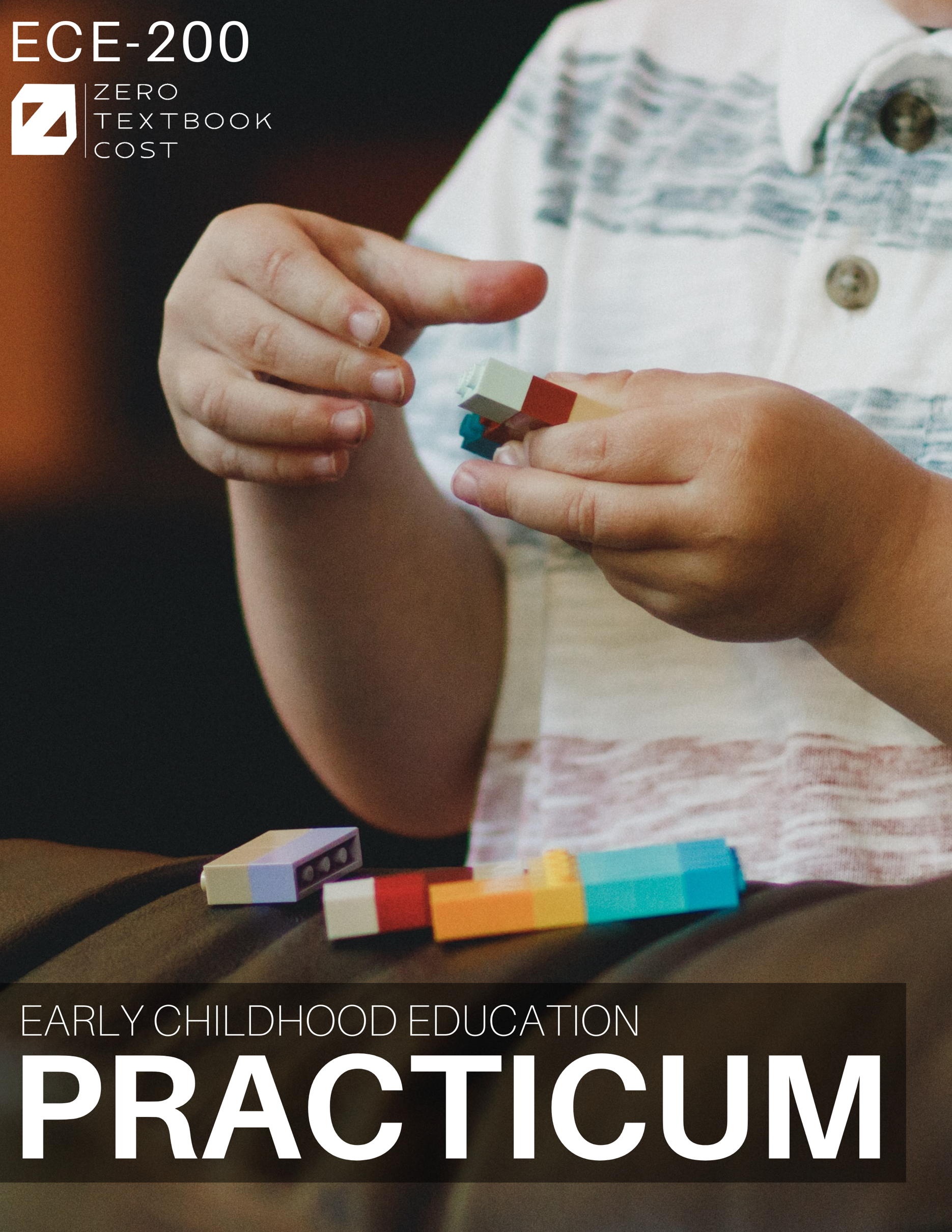 Practicum – Field Experience WorkbookAn Open Educational Resources Publication by College of the CanyonsConstructed by Sharon Eyrich, Wendy Ruiz & Cindy StephensEdited by Kyra Karatsu & Alexa JohnsonCover Designed by Kyra KaratsuCover Image by Caleb Woods on UnsplashEditted for LTCC 6/10/2024Version 2.12020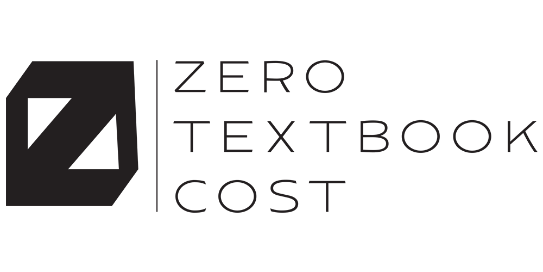 AcknowledgementsCollege of the Canyons would like to extend appreciation to the following people and organizations for allowing this textbook to be created:California Community Colleges Chancellor’s OfficeChancellor Dianne G. Van HookSanta Clarita Community College DistrictCollege of the Canyons Online Education© 2020, California Community Colleges, Chancellor’s Office.Except where otherwise noted, the content in this book is licensed under aCreative Commons Attribution 4.0 International License.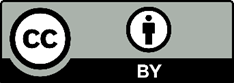 Table of ContentsINTRODUCTION	5COLLEGE CONSTRUCTION BASICS	6START WITH “WHY?”	8“WHY?”	8Why?	9Who?	10Where and When?	11What?	11FORMS	13Initial Forms	14Course Forms	22ASSIGNMENTS	48Practicum Assignments Overview	49Full Portfolio Assignment & Portfolio Pieces	51“Day In Charge” Key Assessment	68INTRODUCTIONWelcome to a new and exciting endeavor…your official supervised fieldwork experience! This course is structured to be the bridge between the courses you have already taken and the “real world” of working with children and families. It is a time of great anticipation and adventure!As we developed this course, we found ourselves using terms related to construction; “solid foundation”, “building skills”, “mastering tools of the trade”, “revising plans”, and most importantly “successful building seems to be under on-going construction”. Thus, we adopted the theme of construction and the motto “the road to success is always under construction”, attributed to Lily Tomlin, known for trying new things and making people smile.  In this course, it is time for you to take charge of your own learning and construct your own road to success! Each of your journeys will be slightly different because you are all unique. This is not a “one size fits all” course. You will all have the same basic tasks and tools, but the things that each of you want to master to be the best teacher that YOU CAN BE moving forward are yours and yours alone.Constructing a road to success is not always easy. A basic plan is a good place to start as long as it is approached with flexibility and an openness to change. Mistakes are inevitable and can be celebrated as opportunities to learn new things! A sense of adventure awaits! Be inspired!Throughout the quarter your construction project will take on many twists and turns, so enjoy the journey!  You will work in a variety of ways with a supportive construction crew, and are encouraged to take on as many tasks as you can, pushing yourself a little further out of your comfort zone each time! This handbook will introduce you to the foundations of the course. Each portion will be discussed further as the course progresses, so do not be alarmed if you look at something not yet covered and are puzzled. Construction takes time and is built upon prior foundations! By the end it will all make sense! So take a deep breath, gather your construction tools, and let’s get started!COLLEGE CONSTRUCTION BASICS As a student you may not be aware of the vast construction that has gone into developing a course from the college perspective.  Just as with planning for children, we begin our adult classes by revisiting our core beliefs; our “why”.  Because human development occurs throughout the lifespan, the same core principles that guide our work with children and families parallel those of our college students. These include:  All people can learnLearning requires a safe, stimulating environment where each person is valued and respectedLearning works best when positive, trusting relationships are formed and maintainedEducation is an active processCreative problem solving, divergent thinking and effective communication are nurturedTeaching and learning are reciprocal processesReflection facilitates learningLearning is facilitated by integrating curriculum, using cooperative learning strategies, having high expectations of the learner, and making curriculum relevant to the world outside the classroomVaried instruction for individual differences and learning styles facilitates learningDiversity enriches education by providing many different values and viewpointsObservation and assessment improve instructionSchool, community and family collaboration support learningSecondly, each course starts with outcomes we would like students to master to be successful in the course.  For this class, the Student Learning Outcomes are built upon your previous courses as follows:Lab/Training:  Students will design, implement and evaluate curriculum activities that are based on observation and assessment of young children, using effective interaction and communication strategies.  (This will be assessed through the Key Assessment assignment to be discussed in more detail at a later time). Lecture/Discussion: Students will develop a professional portfolio that demonstrates an understanding of the key components of early childhood education, showcasing work and accomplishments as an ECE student and future early childhood educator.Thirdly, by now you have probably been introduced to the National Association for the Education of Young Children (NAEYC), the “chief construction office” for all things related to working with young children and families.  Did you know that they also have guidelines and standards for college courses to ensure quality instruction for your journey?  In this course the following Standards will be addressed (using their number codes):4c. Using a broad repertoire of developmentally appropriate teaching/learning approaches;5a. Understanding content knowledge and resources in academic disciplines: language and literacy; the arts – music, creative movement, dance drama, visual arts, mathematics; science, physical activity, physical education, health and safety; and social studies;5b. Knowing and using the central concepts, inquiry tools, and structures of content areas or academic disciplines;5c: Using own knowledge, appropriate early learning standards, and other resources to design, implement, and evaluate developmentally meaningful and challenging curriculum for each child.6a. Identifying and involving oneself with the early childhood field;6b. Knowing about and upholding ethical standards and other early childhood professional guidelines;6c: Engaging in continuous, collaborative learning to inform practice; using technology effectively with young children, with peers, and as a professional resource;6d. Integrating knowledge, reflective, and critical perspectives on early educationAll of the above house important information to be aware of, and it shapes the way this course is planned, implemented, documented, reflected upon and modified as needed. Sound familiar? These are the same skills you will use when planning for children!  The parallels in learning are profound indeed. With that solid foundation set, let’s get into some of the course basics. START WITH “WHY?”So often as we begin a project we begin with:“what” should I do?“how” should I do it?“when” should I do that?“where” is the best place?“who” should I talk to about that?While these are practical questions that make sense, we are going to encourage you to start with a different question; one that makes all the others fall into place: “WHY?”Truly knowing your “why” allows you to establish a core set of principles and practices that will guide your work in a deeper way. They will become your compass when you are faced with the multitude of quick decisions you will make in this field of work. Especially as you begin construction, building a strong foundation of “why” will start the project off strong and keep it constant and on track when the road gets bumpy! (If you are interested, Simon Sinek has some wonderful Ted Talks about starting with “why” that you might explore at Ted.com).So…take a few moments to think about this question and jot down some responses.________________________________________________________________________________________________________________________________________Now that you have thought about your own “why”, let’s look at the “why’s” of the course.WHY?Reading about how a child develops, practicing observational skills, developing a lesson plan, understanding theories, family systems and the like are all very valuable to your learning process. They help lay an academic foundation of understanding for you to build upon. But no amount of “book smarts” can truly prepare you for the real thing. A child who does not want to share does not care if you have memorized Piaget’s theory for a test. A child having trouble separating from a parent is not going to ask you to recite Erikson’s stages of psycho-social development as you so eloquently wrote about in that research paper with perfect APA format and 1-inch margins (double-spaced in Times New Roman font, of course). All that you have learned to this point will help you understand and better work with the children in front of you now, and that is a helpful start. But now the fun “stuff” starts. Most of you chose to go into this field because you wanted to work with children, and so it begins! Just as we would not expect children to be thrown into a new situation with little guidance and know what to do, we do not expect you to be ready on your first day of fieldwork to run the classroom. We understand this is a gradual process that takes time and practice. We know that, just like children, adult learning experiences need to be “scaffolded” (ala Vygotsky in case you have forgotten). That is just what fieldwork does. You will commit to participating in a classroom for an extended period of time and will gradually grow to feel more comfortable and take on more responsibility. We don’t expect perfection! We expect many mistakes and growth from them. We expect you to stretch yourself, step out of your comfort zone, and try as many new things as you can! This may be the only time you are not expected to run an entire classroom, or that you have a supportive team to help you learn, so take advantage by soaking in everything you can. Observe! Ask! Ponder! Reflect! Communicate! Try! Take Risks! Be open! Be flexible!Most importantly, make this a powerful and meaningful experience for yourself!Let the adventure begin!WHO?One valuable component to this experience is that you are not alone. You will have a team behind you offering support and guidance along the way and encouraging you to reach beyond your comfort zone to take safe risks. Let’s meet your team:YouYou are the team leader. It is up to you to make this experience happen. You will need to plan and implement a learning experience within the assigned parameters that will meet the needs of you as well as all of the members of the team! Quite a feat, but with careful planning and lots of effective communication and effort on your part, it can be proudly accomplished! Your InstructorYou will meet each week with your instructor and classmates. You will have assignments just like other college courses, with readings, writings, assignments and the like. Some time during class each week may be devoted to discussing your fieldwork experiences and to developing skills to facilitate your work with children and families. Attendance is a must!Your Classroom Training TeacherIn addition to meeting in your college class each week, you will be gaining practical, “hands on” experiences by actually working with children in a supervised setting. These supervised settings have been carefully screened to ensure that is a positive learning experience for all. The curriculum and learning environment have been certified. The families have approved you working with their children. The teacher you will work with in the classroom has significant training in both working with children and working with adult student learners. These teachers will meet regularly with you and support your activities in the classroom. They also communicate regularly with your instructor to make sure everyone is in the loop.The Children and FamiliesYou will get to know the children in your fieldwork setting quite well over the course of your practicum experience. Take time to get to know them and learn all you can from them. Become familiar with their age group and what would be considered “Developmentally Appropriate Practices”. Get to know individual learning styles, temperaments, interests, communication styles and the like. Begin to make the connections between what you learned in other classes and how it applies in real life here.Your ClassmatesYou will also find your classmates to be an important resource. They are going through exactly the same thing you are, so their insight and support can be extremely valuable! Likewise, you can be the same for them!WHERE AND WHEN?So you may be asking yourself, “where and when does all this magic take place?” “Where will I ever be able to maximize my learning experience within a high quality setting with a supportive practicum teacher and wonderful children to learn from?” You will be introduced to several opportunities to choose from that do just that. The settings and teachers have been screened and ongoing communication between you, the classroom teacher and the instructor will occur. The magic will truly begin to happen! Once assigned to a classroom and group of children, you will need to follow through on the commitment that you are making. This means becoming familiar with your fieldwork site, including the teacher, the children, the policies, etc. You will arrange time to meet individually with the classroom teacher during part of your time there. It is expected that you will maintain the highest ethical conduct at all times.WHAT?And finally, you may ask…“what wonderful learning opportunities will be available to me at my fieldwork placement and in class?”Here is a brief list of assignments to be discussed further:Practicum Training Classroom:ImmunizationsSign up and complete hoursKnow policies and proceduresArrive on timeConduct self in ethical and professional mannerGet acquainted with program, teacher, children, environment, routineObserve Support the children and adults in the classroomPlan, implement and evaluate learning experiences, activities and lessonsComplete a self evaluation midway and at the endConstruct! Construct! Construct!Discussion/Lecture Class:Set learning goalsJournalParticipate in all discussionsComplete in class and take home activitiesDevelop a professional portfolioConstruct! Construct! Construct!FORMSAttached are the forms you will use throughout the course.  We have provided them in a hard copy format here.  They may also be available digitally.Initial “Record Keeping” FormsPracticum ProfileEmergency CardPhoto/Social Media AgreementProfessional Commitment Request to Training Teacher (optional and with space to add personal needs at bottom)Fieldwork Hours – Sign in and Out SheetLetter to Employer (if needed to justify training hour absences)Course FormsPersonal Analysis and Goal SettingGet Acquainted PacketWeekly JournalActivity Plan (will vary depending upon placement but should include these elements)Mid-point Reflection and Feedback (by you and Training Teacher)Mid-point Reflection of Training Teacher (by you)Day In Charge (Key Assessment) formsFinal Reflection and Feedback (by you and Training Teacher)Final Reflection of Training Teacher (by you)Final Evaluation of Course (by you)INITIAL FORMSPRACTICUM PROFILE(For record purposes, this will be shared with your training teacher.)Special Notes:Special Notes:PRACTICUM EMERGENCY CARDMEDIA/OBSERVATION AGREEMENTI understand that all photographs, slide shows, or videos taken at my Practicum Training Site may be used only for the purposes of documentation or class assignments.I agree to protect the privacy of all program families by refraining from publicly displaying any photographs, slide shows or video that may include children, including, without limitation, any display on Facebook, Instagram, or any other internet site, social networking or media outlets.I understand that failure to comply may result in litigation from the family or program.  I hereby voluntarily agree to defend, hold harmless and indemnify the Lake Tahoe Community College District, its parent, affiliates, subsidiaries, authorized representatives, directors, officers, agents and employees against any and all liability for any judgments, awards, expenses, fines, penalties, attorneys’ fees, costs, or other claims for damage in connection with any suit, complaint charge, proceeding or action of any kind alleging a violation of the Agreement or otherwise arising out of my negligent acts or willful misconduct.  This hold harmless and indemnification includes but is not limited to compensatory damages, punitive damages, regulatory fines and penalties, and extra-contractual liability._________________________________________Print Name_________________________________________Signature_________________________________________DatePROFESSIONAL COMMITMENTAs an early childhood professional and a representative of the college, it is expected that I will conduct myself in an ethical manner at all times.  By signing, I acknowledge that I have read the statements below and agree to these terms.  NAEYC Statement of Commitment (full copy can be found at naeyc.org)As an individual who works with young children, I commit myself to furthering the values of early childhood education as they are reflected in the ideals and principles of the NAEYC Code of Ethical Conduct. To the best of my ability I will:Never harm children.Ensure that programs for young children are based on current knowledge and research of child development and early childhood education.Respect and support families in their task of nurturing children.Respect colleagues in early childhood care and education and support them in maintaining the NAEYC Code of Ethical Conduct.Serve as an advocate for children, their families, and their teachers in community and society.Stay informed of and maintain high standards of professional conduct.Engage in an ongoing process of self-reflection, realizing that personal characteristics, biases, and beliefs have an impact on children and families.Be open to new ideas and be willing to learn from the suggestions of others.Continue to learn, grow, and contribute as a professional.Honor the ideals and principles of the NAEYC Code of Ethical Conduct.Professional CharacteristicsIn addition, I will strive to meet the following professional characteristics in my training:Dress appropriately for the setting.Arrive on time and use time effectively for training.Accept full responsibility for my attendance, behavior, and other actions.Become familiar with expectations and program culture and adapt as needed.Communicate with the training teacher to ensure that my interactions and plans are relevant to the needs of students and the classroom curriculum goals.Arrive prepared with materials, questions and any paperwork completed and ready.Make sure that written communication is accurate and professional.Work as part of the teaching team, increasing duties each time I participate.Be open to suggestions and ideas that push me out of my “comfort zone”.Seek out opportunities for professional development as appropriate.Maintain confidentiality at all times.______________________________	   ___________________________        ______________Printed Name				   Signature 				    DateREQUEST TO TRAINING TEACHERDear Training Teacher;My experience is limited.  I want to learn.  Please don’t expect perfection whenever I interact, guide behavior, lead a lesson, or do bulletin boards.  Please be patient with me.My eyes have not yet been trained to see all the students in the classroom most of the time.Classroom responsibilities will always be there.  I’m only with you for a quarter—a short time.  Please take time to explain things to me and do so willingly.My feelings are real.   Please be sensitive to my needs and don’t get annoyed if I ask a lot of questions and am uncertain about what to do sometimes.   Treat me as you would like to be treated.I am a unique individual, like each one of your students.  Please treasure my being, holding me accountable for my actions, giving me guidelines to follow, and disciplining me in a professional manner, if need be.   I need your support and encouragement to grow.  Pointing out what I am doing correctly and occasional praise can be reassuring and help me feel comfortable to take risks and grow.Please give me constructive feedback, focused on the things I do, without criticizing me.Please give me the freedom to make decisions and test them out as long as they don’t jeopardize the well-being and safety of the students.  If I fail, I can learn from my mistakes.  Then I’ll be better prepared to make decisions life requires of me.Please invite me to appropriate faculty meetings, seminars, workshops, parent meetings and to join educational organizations, setting a good example for me to follow.  I may not be able to attend but I will appreciate your confidence in me as a future fellow professional.Learning is a life-long process and I know that I have much to learn.Sincerely,___________________________________________________(Paraphrased from “Parenthood Without Hassles ---Well, Almost,” by Dr. Kevin Leman.)ECE Practicum Fieldwork Sign In / Out SheetPracticum Student’s Name: ______________________________________________________Practicum Teacher’s Name: ______________________________________________________Scheduled Days and Times: ______________________________________________________Total Hours: ______Training Teacher Verification Signature: _________________________________________________Additional hours or notes on back as needed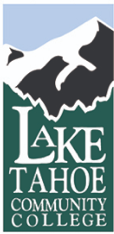 EARLY CHILDHOOD EDUCATION DEPARTMENTECE 200 – Practicum / Fieldwork ExperienceAs part of the Lake Tahoe Community College Early Childhood Education training program, students are required to undertake the many facets of learning to work with children.  While most of this involves courses with a traditional emphasis on attending college classes and learning content, in order to successfully accomplish this task, students need to apply their learned knowledge to real life experiences.  This is where the real learning begins.  We appreciate your efforts in this endeavor.For this particular course students are in their final class and are working as supervised interns in selected early childhood programs to gain valuable “hands on” training. They will have several assignments assisting them in learning the various aspects of constructing their path to become a successful and qualified teacher.  The course requires a 3 hour per week commitment for each  week of the quarter.  Because the programs work with young children, the hours of operation are Monday – Friday during the day and students need to be present during a time frame that provides maximum experience in as many aspects of the program as possible.  This usually means 3 hours, often in the morning or midafternoon, not including nap time.  We understand that students already working will need to make arrangements with employers to complete the course and we appreciate the hardship this can sometimes bring as we work together to support the future educators.  We truly appreciate your efforts to partner with us to provide our students with the learning experiences necessary to be successful in our early childhood community!  Should you have any further questions or concerns, please feel free to contact me using the information below.Thank you!College Student’s Name:_________________________     Days & Times: ______________COURSE FORMSECE PRACTICUM: PERSONAL ANALYSIS for GOAL SETTINGBeginnings are often a perfect time to take a moment to reflect on current areas of strength and make plans for future professional and personal growth. Read through the form below and rate each box as it applies to you now. This is for your own personal growth so be honest. If you feel comfortable you may want to share it with your classroom teacher to help create your training plan. A similar form will be filled out at the midpoint and end of your experience with your teacher providing feedback.RATING SCALE(Please enter a score of 1-5 in each box below to reflect the following):                                  1		2                                 3		   4	                     5            Needs more effort or experience	            Adequate	   	MasterySource: Eyrich, S. & Ruiz, W, 2018GOALSWhat do you do well and what do you want to get more comfortable with in working with children and families? After completing the Personal Analysis, use this form to develop your individual plans for your training. Share it with your training teacher as you begin.(Continue on back as desired)Source: Eyrich, Sharon, 2019GETTING ACQUAINTED INDOOR & OUTDOOR CLASSROOM PACKETName:						Date:				Program/Teacher:Sketch the inside and outside space you will be training in (areas, materials, on back or attach) Find and write down the part of the daily routine that occurs during your training hours: (This will be used for your planning grid introduced in a few weeks)Give at least 2 examples that you observe today:  EMOTIONAL SUPPORTPositive Climate - Positive relationships; enjoy being together; enthusiastic about learning and the classroom; respectNegative Climate - Frequent irritation and anger; not able to diffuse difficult situation; make fun of; mean spiritedTeacher Sensitivity - Consistently respond; effectively address students needs; know individual students; feels safeRegard Student Perspective - Emphasis on student interests; promote autonomy; encourage talking and sharing of ideasGive at least 2 examples that you observe today:INSTRUCTIONAL SUPPORTConcept Development - Focus on process; analysis, reasoning; approaches to problems; apply to everyday lifeLanguage Modeling - Engage in meaningful conversations; consistent exposure to variety of uses and formsFeedback - Focused on process rather than right answer; specific; helps reach deeper understanding of conceptsGive at least 2 examples that you observe today:CLASSROOM ORGANIZATIONBehavior Mgmt - Clear consistently communicated expectations; proactive rather than reactive; positive focusProductivity - Clearly defined learning activities throughout day; everyone know expectations; smooth transitionsInstructional Learning Formats – interesting materials, multi-modal instruction, actively engage studentsFind at least 2 examples of the following:ways to foster physical developmentways to foster cognitive developmentways to foster emotional developmentways to foster social developmentways to foster creative developmentSomething that stands out to you and why:Overall first impressionsInterview questions for the teacher:Information on the children (how many will be there during training sessions (approximate age range, how should I refer to them (first name, kids, children,…), anything special I should know,…)Information on the adults that will be here during my training sessions (names and roles, how should I refer to them (first name, Ms. ___,…), anything special I should know,…)Training information (how best to communicate, expectations, placement of belongings, signing in, bathroom, …, anything special I should know, words of wisdom,…)Questions of your choice (what do I do if _____ “I don’t know what to do”, “a child asks me to do something,” “I feel uncomfortable with…”, “a parent asks me something”, …)Question:Response:Question:Response:Question:Response:WEEKLY JOURNALName: ________________________________   Wk #      Focus:	_____     		          	 INTERACTIONS/BEHAVIOR/RELATIONSHIPS 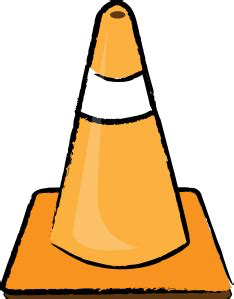 What:Why: ENVIRONMENT (Physical, Temporal (Routine), Interpersonal Tone) What:Why: GROUP TIME OBSERVATION/NOTE  CURRICULUM/ACTIVITIES/LEARNING EXPERIENCES What:Why: REFLECTION My magical mistake:Thoughts on this week’s plan:Plan for next week:WEEKLY JOURNAL - SampleName: _Susie Student             __                   Wk #3         	 Focus: Interactions and Relationships  INTERACTIONS/BEHAVIOR/RELATIONSHIPS What: Both T & J wanted the shovel in the sandbox. They were both crying “I had it first” and holding on to it. Teacher approached calmly and placed her hand on the shovel as well saying “looks like you both want the shovel, I wonder how you will solve this”. T & J both claimed “I had it first”. Teacher: “Sounds like you both think you had it first. How will you solve this?” Remaining calm, she stayed with them as they negotiated sharing it.  Teacher ended by saying “Wow that was great problem solving, I knew you could do it!  Remember how you solved this for the future”.Why: At this age children are egocentric and don’t see things from another child’s point of view. This leads to limited understanding of sharing and fairness. Teacher understood this and did not focus on who had it first, instead moved them forward to a solution. She remained calm so that the situation did not escalate. She did not solve the problem for them, but stayed with them “scaffolding” the experience and allowing them to work it out, sending them the message of competence & faith in their abilities.  You CAN do it and I will be here to support you. She used many open- ended questions and statements. Once they solved situation, she reinforced their efforts, validating their skills and making it more likely they will solve problems themselves in the future. ENVIRONMENT (Physical, Temporal (Routine), Interpersonal Tone) What: Outside the parents and teachers had set up camping equipment.  There was a tent, sleeping bags, ice chests, ropes, cooking equipment and wolf, bear and squirrel stuffed animals.  The children enjoyed learning about and exploring the items.Why: Several of the children have been talking about camping. The teachers used these conversations to plan an “emergent” experience.  The children who had camped before were able to share their expertise with classmates, facilitating peer to peer interactions and learning.  The director mentioned she would send out a message to see if any families were interested in taking an overnight camping trip as a school.  This was a nice example of home/school connections. GROUP TIME OBSERVATION/NOTE The children are called to large group time using the same “welcome” song each day.  They sit in a semi circle facing the teacher and she whispers the “10 Little Ponies” chant.  When they are all sitting they whisper it together one more time.  They are conditioned to this routine, which seems to work well for them.  I asked the teacher if I could record the song and chant on my phone to learn them. CURRICULUM/ACTIVITIES/LEARNING EXPERIENCES What: In the art area the children were making play dough with a teacher. He had set out the ingredients and tools and acted excited about the activity.  He showed the children as he read from a large picture recipe and invited each child to participate.  It was a simple recipe with flour, water, salt and food coloring.  Each child took a turn stirring or squishing the ingredients while the other children sang “Mix, mix, mix it up, mix it all together” 2 times and then it was passed to the next child.  At the end, some children wanted to help clean up and others wanted to play with the dough. There were rollers, cookie cutters and plastic knives and spoons for the children to use.Why: Cooking develops many skills: fine motor, amount, number, pre-reading, social skills, competence, patience, sharing, satisfaction of completing a task.  The teacher’s excitement kept the children engaged. The song helped with sharing and patience. Having the materials ready and available allowed for a smooth experience and eliminated some potential problems. The large picture recipe allowed for pre-reading and kept the children’s interest. There were many smiles and positive relationships. REFLECTION I am still getting used to the classroom and routine, but am beginning to feel a little more comfortable.  I am learning some names and a few of the children are beginning to approach me.  My teacher is very supportive and encouraged me to jump in as much as I can.  I try to keep my goals in mind as I interact and think about planning. It is all still a bit overwhelming but I feel confident I can get through this and become a better teacher.  I am taking small steps and trying to be ok with making mistakes, something that is new for me.  Right now my biggest challenge is using the type of language the teachers use to interact with the children.  I am listening and taking notes and will try a few next time.  It seems I will need to be less corrective and try not to answer or do things for the children.  I may write some phrases on my hand so I have them “handy” hehe.  The teachers are amazing and I hope one day to be as polished as they are in their approach!  I am so thankful for this opportunity and am learning so much!My magical mistake: awkwardly trying to help make play dough by handing the teacher the flour when he asked.  I gave him salt by accident. The children laughed and he kindly began a conversation about the similarities and differences between the 2. My mistake became a great learning experience for everyone!  Who knew???Thoughts on this week’s plan: My plan for last week was to become familiar with the types of activities and experiences provided for the children. I made notes of the activities provided here and looked through some curriculum websites. I spoke with the teacher and we matched ideas to what might be interesting to this group of children. We discussed the interactions that take place during an activity and how it’s more than just materials.Plan for next week: Next week I am going to try to make flubber with the children. I will use many of the same strategies I observed today including making a large picture recipe, having materials and tools ready, allowing children to help clean up, singing the mixing song and writing some open-ended phrases on my hand.ACTIVITY PLAN(This form will vary based on your training site, but all activity plans should consider these categories in whatever format works best for you and your training).(see sample below)ACTIVITY PLAN SAMPLELAKE TAHOE COMMUNITY COLLEGE ECE PRACTICUMMID-POINT REFLECTION & FEEDBACKStudent: ____________________________________________________________________Training Teacher: _____________________________________________________________Midpoints are a good time to take a moment to reflect on what has been accomplished so far and make plans for future professional and personal growth.  Think back to the first time you arrived in your classroom and how far you have come since then.  This form gives you the opportunity to reflect on the various aspects of your journey to date, make plans for the remainder of your learning opportunities, share it with your classroom teacher, and then receive valuable feedback and insight from them.  A similar form will be filled out at the end of your experience.RATING SCALE(Please enter a score of 1-5 in each box below to reflect the following):When calculating scores please consider both effort (process) and outcome (product)1		             2                                    	3		         4	                            5Need more effort or experience	                      Adequate	                              MasteryStudent Comments:Teacher Comments:Student Comments:Teacher Comments:Student Comments:Teacher Comments:Student Comments:Teacher Comments:Student Comments:Teacher CommentGeneral Student thoughts:Learning goals for the remainder of your training time:General Teacher thoughts:Greatest strengths to date:To ready yourself for teaching 	Continue working on: 	Begin to work on:Other:TRAINING FEEDBACK – Mid-pointReflect on your experience so far in your training site and with your training teacher.  Please complete the following confidential form to help us shape our training teacher meetings and future placements.Training Teacher’s Name and Program:What are the best aspects of the placement?What are the most challenging aspects of the placement?What are the strengths of your training teacher (with children and practicum students…)In what areas can the training teacher improve and what recommendations do you have?Thank you for your valuable feedback.       Name: (optional) _______________________________LAKE TAHOE COMMUNITY COLLEGE ECE PRACTICUMFINAL REFLECTION & FEEDBACKStudent: _________________________________________________________________________Training Teacher: __________________________________________________________________As training time draws to a close, please take a moment to look back at how far you have come.  Celebrate your accomplishments, appreciate your training time with your teacher and savor the moments you have spent with the children.  Look back on lessons learned, mistakes made, activities implemented and the brave risk you took being in charge for the day!  This feedback form is a simplified version of the mid-point reflection. Since the end of the quarter brings added busy-ness for all, we want you to make the most of the feedback in a time friendly manner for both you and your teacher.  Rather than rating each sub-category as you did at the mid-point, they have been grouped together for your reference.  Please read through them and assign one score for the entire category.  Then comment as appropriate.  Please bring your completed form to your teacher so that they may meet with you to discuss your experience with them this quarter. RATING SCALE(Please enter a score of 1-5 in each box below to reflect the following):When calculating scores please consider both effort (process) and outcome (product)1		2                           3		   4	                     5Need more effort or experience		Adequate	                MasteryAttendanceDresses appropriatelyMaintains ethical code of conduct Has a positive attitudeShows initiativeBalances observation and participation appropriatelyReflects on and evaluates own behavior and actionsDemonstrates respect for allTakes safe risks and learns from mistakesArrives promptly and does not leave earlyAppears eager to learnLearns classroom routine Uses appropriate language in speaking and writingCompletes work on timeWorks as part of teaching teamResponds appropriately to feedback and suggestionsIs aware of self as role modelNotes:Appears comfortable around childrenTreats children with kindness and respectResponds with interest, concern and careUses nonverbal communication effectively (body language, facial expressions, down to their level,…)Uses verbal communication effectively (voice, volume, tone, open-ended, multiple bounces,…)Interacts positively with individual childrenInteracts positively with large group of childrenUnderstands developmentally appropriate practicesEncourages development of the “whole child”Fosters problem solvingShows patience and understanding with conflictOverall appears to enjoy time with childrenLearns and uses children’s namesListens carefully to what children sayInteracts positively with small groups of childrenAdapts to children’s individual needs and stylesIs informed by observations of childSupports peer interactionsIs alert to total classroom dynamicsUses a variety of appropriate guidance strategiesNotes:Appears comfortable around adultsTreats adults with kindness and respectUses nonverbal and verbal communication appropriately and frequentlyAsks for information/support as neededFinds ways to support and be part of teaching teamShows respect for parents and family members of the children in the classUnderstands the important role families play in children’s livesMaintains confidentiality and professionalismLearns and uses adult’s name	Keeps team members informed of incidents/concernsNotes:Arrival and greeting of children and familiesSelf care of children (hand washing, toileting, tooth brushing,…)Nutrition (meal planning, meal prep, feeding, clean up,…)Inside Time areas and activities (Dramatic Play, Block Play, Science & Math, fine motor, gross motor, other)Outside Time areas and activitiesDismissal and farewell of children and familiesLarge Group Time (reading books, telling stories, singing songs, movement activities, transitions, finger plays, chants, attention getters, group management, modifying for children’s interests in the moment, leading and extending discussions, other)Notes:Understands classroom flow and proceduresAware of goals of program in planningCreates opportunities for children to make choices and learnWorks effectively with teacher in planning processUnderstands planning based on children’s interests and developmentShows skill in preparing written lesson planImplements activities appropriatelyReflects on children’s response to activitiesDocuments learning effectivelyTries new experiences in various classroom dutiesUnderstands age group, abilities and interestsPlans for children’s involvement in their own learningShows flexibility in adapting activities as neededReflection indicates learning from the experienceComfortable implementing activitiesNotes:Final Student thoughts:I am proudest of:I want to continue working on:Greatest Learning Lesson(s):Final Teacher thoughts:Greatest strengths:Continue working on: Words of Wisdom:TRAINING FEEDBACK - FinalReflect on your experience in your training site and with your training teacher.  Please complete the following confidential form to help us shape our training teacher meetings and future placements.Training Teacher’s Name and Program:What were the best aspects of the placement?What were the most challenging aspects of the placement?What were the strengths of your training teacher (with children and practicum students,…)In what areas can the training teacher improve and what recommendations do you have?Thank you for your valuable feedback.       Name: (optional) _______________________________COURSE FEEDBACK - FinalYou made it! Construction complete! Please reflect on your experience and complete the following form to help us shape this course in the future. If applicable, please include both the lab and lecture portions.What were the best aspects of the practicum class and why?What were the most challenging aspects of the practicum class and why?What do you recommend we keep the same and why?What recommendations do you have for change and why?(Continue on back as needed)Thank you for your valuable feedback.       Name: (optional) _______________________________ASSIGNMENTSOverviewJournal (in forms section)Activity plan guide (in forms section but will vary depending on your site)Full Portfolio Assignment followed by Portfolio Pieces “Day in Charge” Key AssessmentOthers to be determinedPRACTICUM ASSIGNMENTS OVERVIEWPRACTICUM ASSIGNMENTS OVERVIEW EXAMPLES(Points and assignments may change per the instructor)INITIAL PREPARATIONPrior to beginning practicum you will be required to provide proof of a recent TB test and immunizations for Measles (MMR), Pertussis (TDAP) and influenza. Some sites also require fingerprint background checks. Points possible: 5 pointsPROFESSIONAL BEHAVIORProfessional and ethical behavior is expected at all times in this course. In addition to being a part of each grade, you will also earn points for this specific endeavor. Points possible: 15 pointsPARTICIPATIONYour weekly participation at both the lecture and practicum training classroom are mandatory.  It is expected that you will come prepared, with a growth mindset and participate fully in each session. Points possible: 5 points each week x 12 weeks = 60 pointsWEEKLY JOURNALUsing journal prompts you will collect observations of the classroom each week and reflect on them.  These will be shared each week in lecture class. Points possible: 5 points each week x 12 weeks = 60 points PORTFOLIO PIECESYou will reflect on class discussions, classroom experiences and prior knowledge to develop entries to be used for your professional portfolio.  These are mini “position statements” about important ECE topics. Points possible: 7 points each x 10 pieces = 70 pointsTRAINING CLASSROOM: TEAM INTERACTIONS, ENVIRONMENTS & CURRICULUMThroughout the quarter you will grow in your ability to implement activities in your practicum classrooms.  Over the 81 hours of working with your training team, you will have the opportunity to:observeparticipate in “non-teaching” dutiesimplement interactions, environments and activities with your training teacher leadingimplement interactions, environments and activities which you lead (support as needed from team)complete mid-quarter and final reflective feedbackPoints possible: 160 pointsDAY IN CHARGE (Signature Assignment / Key Assessment)You will be “in charge” as you plan, implement and reflect upon a day in your training classroom. Points possible: 100 points PROFESSIONAL PORTFOLIOAs a culminating experience to both this course and the ECE degree, you will develop a professional portfolio highlighting all of your hard work that can be used for interviews, professional endeavors, or just to impress yourself and others. Points possible: 100 pointsFULL PORTFOLIO ASSIGNMENT & PORTFOLIO PIECESPROFESSIONAL PORTFOLIOAs a culminating experience to both this course and the ECE degree, you will construct a professional portfolio highlighting all of your hard work that can be used for interviews, professional endeavors, or just to impress yourself and others.  It can be put together in whatever way you choose and should include items you are particularly proud of.  Most people will use a 3-ring notebook with dividers to organize their materials and for easy modification later.  We suggest beginning by going back through what you already have from classes, work, …Just as with the rest of this course, there is not “one size fits all” approach. The finished products are as unique as you. While you have participated in many assignments and activities in your classes, you may also have experiences with volunteering, work, organizations and community events outside of college.  Include them all! You never know what will spark interest.Consider:Your purpose(s) and audienceA table of contents for easy accessAn introductory section with:An introductory letter introducing you, your professional philosophy and goalsA resumeImmunizations and transcripts for easy access to show them you are “ready to go”Certificates, permits, memberships, Experience - professional growth activities, volunteerism, community service (related to children or to some other aspect of a teachers role (technology, record keeping,…)Letters of recommendation, Thank you notes,…A section that demonstrates your skills & experiences with ALL children and familiesActivity/Lesson PlansObservations and AssessmentsPhotos (interacting with children, activities, areas you have set up, bulletin boards,…)Newsletters to parentsDocumentations of all sorts including work samples from childrenResource list of books, activities,…Flannel pieces, puppets or other materials you may have createdA section that demonstrates your understanding of key concepts through brief statementsPortfolio pieces were assigned throughout the quarter for just this use (employers are often looking for someone who has an understanding of Developmentally Appropriate Practices, Ages and Stages, Interactions and Relationships, Guiding Behavior, Families, Observation and Assessments, and Curriculum including resources, environments, routines, activities,…)Have fun!  Start early! Be proud! We will share with the class on our last day!PORTFOLIO ASSESSMENT RUBRICMeets Expectations					Does Not Yet Meet Expectations______/100 pts TOTALPROFESSIONAL PORTFOLIO PIECESAs mentioned above, as a culminating experience to both this course and the ECE degree, you will develop a professional portfolio highlighting all of your hard work that can be used for interviews, professional endeavors, or just to impress yourself and others.  You will collect past and present assignments and materials to showcase the best you.  A complete description of items to include is found in this packet.  In addition to those materials, you will also develop various written statements demonstrating your beliefs and competencies in important early childhood areas of content.  These will be written throughout the quarter and included in your portfolio.  You are presented here with an overall list, followed by a “worksheet” for each topic.  Use this as a springboard to develop your ideas. Each finished product should be typed, and care should be taken to both content and format.  Professional creativity is encouraged!  (earn up to 7 points each) Your Core Beliefs About How Young Children Learn and How Adults Best Teach including Professionalism and Risk Taking Developmentally Appropriate Practices The Importance of Relationships, Interactions & Communication Developmental “Ages and Stages”Thoughts about Creating Environments, Implementing Activities and 3 Resources for gathering Curriculum IdeasWhy Observe?Young Children’s Behavior – Why and How?Theories in Action (Grid)Including Families, Why and How?Transitions – Why and 3 Transition IdeasThese topics will inform our lecture discussions on the week they are presented and your practicum lens in your training classroom, forming the focus of your weekly journal.PRACTICUM PORTFOLIO PIECE WORKSHEETCore BeliefsThings you believe are important in working with children and families and why?Thoughts about ethical behavior and professionalism:What resource(s) would you recommend? (books, websites, articles,…)PRACTICUM PORTFOLIO PIECE WORKSHEET – (Recommended)ObservationWhy Observe?Tips and Techniques:Other thoughts:What resource(s) would you recommend? (books, websites, articles,…)PRACTICUM PORTFOLIO PIECE WORKSHEETDevelopmentally Appropriate PracticesSummarize what “Developmentally Appropriate Practices” means to you:Why are they important?What resource(s) would you recommend? (books, websites, articles,…)PRACTICUM PORTFOLIO PIECE WORKSHEETInterpersonal Connections / Relationships(Adult-Child, Child-Child, Adult-Adult)Why are relationships important in early childhood?What can adults do to foster these relationships?What communication strategies should be implemented to foster these relationships? Give examples as applicable.What resource(s) would you recommend? (books, websites, articles,…)PRACTICUM PORTFOLIO PIECE WORKSHEET“Ages and Stages” of the “Whole Child”What are developmental “ages and stages”? What is meant by the phrase the “whole child”?How do these inform your practices when working with young children?What resource(s) would you recommend? (books, websites, articles,…)PRACTICUM PORTFOLIO PIECE WORKSHEETCurriculum for Early LearningWhat is “early childhood curriculum”?What role does observation play in curriculum planning and implementation?What can adults do to foster “whole child” learning in early childhood settings?What resource(s) would you recommend? (books, websites, articles,…)actual classroom activities(This section of your portfolio should include any activity plans, documentations, etc…from previous classes or work. Documentations and samples are valuable additions)PRACTICUM PORTFOLIO PIECE WORKSHEETUnderstanding BehaviorWhy do children behave as they do?Tips and Techniques to guide behavior:Other thoughts:What resource(s) would you recommend? (books, websites, articles,…)PRACTICUM PORTFOLIO PIECE WORKSHEETTheories in ActionUse this worksheet to develop your ideas and then create a professional looking document for your portfolio. Collect data from your practicum classroom and focus child.Source: Eyrich, S., 2014What resource(s) would you recommend? (books, websites, articles,…)PRACTICUM PORTFOLIO PIECE WORKSHEETPartnering with FamiliesReflect on the following questions to form a portfolio piece with your thoughts…What is the role of a parent / family in their child’s life?Why is it important for you to partner with families?What are some concrete strategies you can develop to include families?What resource(s) would you recommend? (books, websites, articles,…)PRACTICUM PORTFOLIO PIECE WORKSHEETTransitionsWhat are transitions?Why should we plan for them in early childhood programs?Transitions ideas / considerations:What resource(s) would you recommend? (books, websites, articles,…)PRACTICUM PORTFOLIO PIECE WORKSHEET – (Recommended)Ethical BehaviorWhat is the Ethical Code of Conduct?Why is it important?Tips to adhere to ethics in early childhood work:What resource(s) would you recommend? (books, websites, articles,…)PRACTICUM PORTFOLIO PIECE WORKSHEET – (Optional)Career InterestI am interested in the following career:What are the basic duties of this career:What education is needed:What experience is needed:What personality / dispositional traits would be useful:The strengths I would bring to this career are:Other thoughts:What resource(s) would you recommend? (books, websites, articles,…)PORTFOLIO REFLECTION2 things I am proudest of:2 things I may change:2 thoughts about the Professional Portfolio assignment:“DAY IN CHARGE” KEY ASSESSMENTLake Tahoe Community CollegeECE 200Practicum/Field Experience in Early Childhood EducationKey Assessment and Signature Assignment: Day in ChargePURPOSEThrough this assessment students will focus on:NAEYC Standards:4c. Using a broad repertoire of developmentally appropriate teaching/learning approaches.5a. Understanding content knowledge and resources in academic disciplines: language and literacy; the arts – music, creative movement, dance drama, visual arts, mathematics; science, physical activity, physical education, health and safety; and social studies.5b. Knowing and using the central concepts, inquiry tools, and structures of content areas or academic disciplines.5c. Using own knowledge, appropriate early learning standards, and other resources to design, implement, and evaluate developmentally meaningful and challenging curriculum for each child.6a. Identifying and involving oneself with the early childhood field.6b. Knowing about and upholding ethical standards and other early childhood professional guidelines6c. Engaging in continuous, collaborative learning to inform practice; using technology effectively with young children, with peers, and as a professional resource.6d. Integrating knowledge, reflective, and critical perspectives on early education.Course Student Learning Outcome:LAB: Design, implement and evaluate curriculum activities that are based on observation and assessment of young children, using effective interact and communication strategies.Contents of this AssessmentYou will find each of the following in this assessment packet. Please make sure you read through each carefully.DirectionsChecklist Planning ConsiderationsLesson Plan (Blank)Lesson Plan (Sample)Classroom Teacher FeedbackReflectionAssessment RubricDAY IN CHARGEDIRECTIONSAs you involve yourself in the early childhood field (Standard 6a) this assignment affords you the opportunity to put in to practice the knowledge and skills you have studied up until this point as you plan, implement and reflect upon a day where you will be in charge.As you prepare for this assignment you are encouraged to begin by identifying goals for yourself as a professional that can inform your practices and incorporate those into this experience.Next, be sure to use a broad repertoire of developmentally appropriate teaching/learning approaches (Standard 4c) and consider content knowledge and resources in all learning disciplines (Standard 5a).Consider:social/emotional skills,language and literacy,	the arts (music, movement, drama, visual arts),math and science,physical activity,health and safety,technologyUsing central concepts, inquiry tools, and structures of content areas (Standard 5b) you will be involving yourself in the early childhood field (Standard 6a) at a higher level as you take charge of your training classroom for a day.Continuing your collaborative learning with your training teacher to inform your practices, you will develop a professional packet to share with peers and as a professional resource (Standard 6c). This packet will include a:Planning SheetLesson PlanReflectionTeacher FeedbackIt is expected that you will uphold ethical standards and professional guidelines (Standard 6b) at all times and will integrate knowledgeable, reflective, and critical perspectives on early education (Standard 6d) as you plan, implement, and reflect on your day.Important note: please save this assessment for your professional portfolio.DAY IN CHARGECHECK LISTPrior to your day in charge:___ Professionally complete the Planning Considerations Sheet. Be thorough and accurate.___ Make time to discuss this assignment with your coach / mentor. Share Planning Sheet. ___ Collaborating with your coach/mentor, discuss intentional practices that will be valuable to implement on this day, including ethical behavior. Share your goals.___ Develop a completed Lesson Plan using the attached template. Present a professional version to your coach/mentor and include a copy in your professional portfolio. ___ Check in for success.On your day in charge:___ Arrive early for set up.___ Have all materials prepared and organized.___ Check in with your coach/mentor.___ Refer to your planning grid as needed.___ Uphold professional and ethical behavior.___ Modify as needed.___ Be sure to clean up after you have completed the day.After your “day in charge”:___ Check in with your coach / mentor.___ Professionally complete the Reflection page.___ Turn in your Planning Considerations Sheet, Lesson Plan, Reflection page and coach/mentor feedback for grading.___ Include a professional copy of these in your professional portfolio.Name:									Training Teacher:Day in charge Date and Time:						Age & Number of children:DAY IN CHARGEPLANNING CONSIDERATIONS(To be completed and discussed with your coach/mentor prior to your day in charge)Refer back to the goals you set for yourself at the beginning of class and consider how those will inform your practices for your day in charge. (Include at least 2) (6d)Goal 1:Goal 2:Review the daily routine during hours you are there and enter into your planning grid. (6c)Consider the children in your program.  Based on their development and interests, and using your knowledge of appropriate learning and resources, what type of learning experiences would be meaningful? (Include at least 3) (5a, 5b, 5c))List at least 3 resources you will use in planning and implementing developmentally meaningful experiences (5a)Consider at least 3 ways to extend learning through interactions and conversations (4c).List at least 2 ethical considerations you will need to uphold (6b).List other questions or concerns you have about this assignment to be discussed with your coach/mentor. (Include at least 2) (6c)Once completed, set up a time to discuss with your coach/mentor. Be sure to bring this Planning Sheet and your Lesson Plan, along with clear questions you may have about the day. This meeting should occur at least 1 week prior to your implementation so that you can modify as needed based on discussion points.DAY IN CHARGELESSON PLAN(Complete thoroughly for the time frame you are in training) (5c, 6a)(add rows as needed to accommodate additional information)DAY IN CHARGELESSON PLAN – SAMPLEDAY IN CHARGECLASSROOM TEACHER FEEDBACK(to be completed by classroom teacher) (6c)Name: _________________________________Classroom Teacher _________________________Teacher Feedback: (Please include both strengths and areas to continue to grow as applicable. Consider each area below.  Comments will assist student in growing and instructor in scoring. You do not need to assign scores. Please continue on back if/as needed. Thank you!)PLANNING DISCUSSION PRIOR TO IMPLEMENTATION DAY (knowledge, intention,…)LESSON PLAN (thorough and complete, well thought out, intentional, appropriate,…)SET UP (material prepared ahead of time and set up in a smooth and timely manner,…)IMPLEMENTATION (engaged and facilitated interactions with children & team,…)CLEAN UP (cleaned up, returned environment to former state)PROFESSIONALISM (professional & ethical behavior,…)REFLECTION DISCUSSION (well thought out, professional mindset, shared with teacher,…)DAY IN CHARGEREFLECTIONPlease reflect thoughtfully and thoroughly on the following segments of your experience as they relate to your professional development in early childhood educations. (6b, 6d) Please:type and present a professional documentinclude your Planning Considerations Sheet (professionally documented)include your Lesson Plan (professionally documented)include your Teacher Feedback formI am the proudest of (6d):I wish the following had been done differently (6d):The learning experiences I provided for the children (5a, 5b, 5c):The interactions, conversations and approaches I used (4c, 5b):The goals I set for myself have developed in the following ways (6d):The biggest thing I learned about myself is (6d):The learning lessons I will take with me about teaching are (6a,6b, 6d):The learning lessons I will take away about ethics and professionalism are (6a, 6b):OtherThank you for your contribution to the field of ECE!CONSTRUCTION COMPLETE!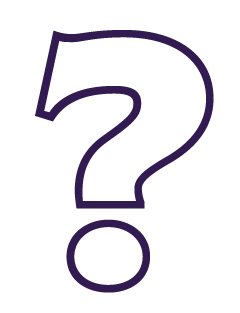 Pause to ReflectIf you were in charge of planning this Practicum/Fieldwork course, what would you include?  Why?Pause to ReflectWHY do you want to work with young children?Pause to ReflectDoes this make sense for you?  Why or why not?Pause to ReflectWhat needs further clarification so far?  Write it down.  As you move to the next sections and the forms, see if you can answer some of your own questions.  Then ask any remaining questions as soon as possible.CategoryInformationPracticum Training StudentName:Email:Phone:Practicum Training Program/SiteName of Program:Address:Phone:Director/Supervisor:Practicum Training TeacherName:Email:Phone:Training ScheduleBeginning Date:                        Ending Date:Days:                                                  Hours:Special NotesIMMUNIZATIONS (attach copies)DateCurrent TB TestMMRTDaP / DTaPInfluenza (Flu) or waiverINITIAL FORMSCheck box when turned inProfessional CommitmentPhoto/Social MediaEmergency CardEMERGENCY CARD INFORMATIONName:                                                                                 Date of Birth:Address:                                                                City:                                       State:             Zip:Telephone: (        )           -                            email:                           NAME OF PERSON TO BE NOTIFIED IN CASE OF EMERGENCYName:                                                           Relationship:                       Telephone: (        )           -Name:                                                           Relationship:                       Telephone: (        )           -Name:                                                           Relationship:                       Telephone: (        )          -MEDICAL INFORMATIONPhysician to be called in emergencyName:                                                                    Telephone: (        )           -                                     Address:                                                                City:                                       State:             Zip:Medical Insurance:                                                Number:                ALLERGIES:In case of an earthquake do you have an out–of-state contact person?       Circle:  YES       NOIf YES:  Name:                                                           Relationship:                       Telephone: (        )          -PERMISSION For MEDICAL TREATMENT:  In case of an accident or an emergency, I authorize the appropriate authorities to take me to the above named physician or to the nearest emergency hospital for such emergency treatment and measures as are deemed necessary, at my expense.Signature ____________________________________________  Date: ____________________DateTime InTime OutTotal HoursStudent SignatureExample2/22/xx9:00 am12:00 pm3.75 hoursSign each time you attend PERSONAL ATTRIBUTESScoreNotesAttendanceArrives promptly and does not leave earlyDresses appropriatelyAppears eager to learnMaintains ethical code of conductLearns classroom routine Has a positive attitudeShows initiativeUses appropriate language in speaking and writingCompletes work on timeBalances observation and participation appropriatelyReflects on and evaluates own behavior and actionsWorks as part of teaching teamResponds appropriately to feedback and suggestionsDemonstrates respect for allIs aware of self as role modelTakes safe risks and learns from mistakes RELATIONSHIPS WITH CHILDRENScoreNotesAppears comfortable around childrenLearns and uses children’s namesTreats children with kindness and respect Listens carefully to what children sayResponds with interest, concern and careUses nonverbal communication effectively (body language, facial expressions, down to their level,…)Uses verbal communication effectively (voice, volume, tone, open-ended, multiple bounces,…)Interacts positively with individual children Interacts positively with small groups of childrenInteracts positively with large group of childrenAdapts to children’s individual needs and stylesUnderstands developmentally appropriate practicesIs informed by observations of childEncourages development of the “whole child”Supports peer interactionsFosters problem solvingIs alert to total classroom dynamicsShows patience and understanding with conflictUses a variety of appropriate guidance strategiesOverall appears to enjoy time with children RELATIONSHIPS WITH ADULTSScoreNotesAppears comfortable around adultsLearns and uses adult’s nameTreats adults with kindness and respectUses nonverbal and verbal communication appropriately and frequentlyAsks for information/support as neededKeeps team members informed of incidents/concernsFinds ways to support and be part of teaching teamShows respect for parents and family members of the children in the classUnderstands the important role families play in children’s livesMaintains confidentially and professionalism SEGMENTS OF ROUTINE AND CURRICULUMScoreNotesArrival and greeting of children and familiesSelf care of children (hand washing, toileting, tooth brushing,,…)Nutrition (meal planning, meal prep, feeding, clean up,…)Large group time (see specifics below)	Reading books, telling stories	Singing songs	Movement activities	Transition activities	Finger plays, chants, attention getters	Group management	Modifying for children’s interest in the moment	Leading and extending discussions	OtherInside Time areas and activities	Dramatic Play	Block Play	Art & Creativity	Science & Math (cognitive)	Fine motor	Gross Motor	OtherOutside Time areas and activitiesDismissal and farewell of children and familiesOther CLASSROOM IMPLEMENTATIONScoreNotesUnderstands classroom flow and proceduresTries new experiences in various classroom dutiesAware of goals of program in planningUnderstands age group, abilities and interestsObservation of children to understand specific strengths, abilities, interests...Creates opportunities for children to make choices and learnSupports the theory that children learn through playWorks effectively with teacher in planning processUnderstands planning based on children’s interests and developmentShows skill in preparing written lesson planPlans for children’s involvement in their own learningImplements activities appropriatelyShows flexibility in adapting activities as neededInteracts with children during activity to support learningReflects on children’s response to activitiesReflection indicates learning from the experienceDocuments learning effectivelyComfortable implementing activitiesSomething I know well and feel comfortable withWhy I am comfortable and how I got that way1.2.Growth GoalWhy it is importantConcrete Action Plan (steps, resources…)1.2.3.PlanNotesSegment / Area / TimeActivity/Brief DescriptionMaterials & Considerations (set up, clean up…)Purpose / Learning / DevelopmentIntentional Interactions and ConversationsNotes / OtherPlanNotesSegment / Area / TimeArt & Creativity – morning centers (9:20-10:15 am)Activity/Brief DescriptionBINGO MARKER PAINTINGChildren will paint on coffee filters with Bingo dot markersMaterials & Considerations (set up, clean up…)Various colored Bingo markersLarge coffee filters (white to make colors pop)Table coveringWipes for hands if neededSet up: cover art table with tablecloth, place coffee filters at seats, place markers in middle of table.  Encourage children to explore materials and create.Clean up: encourage children to put lids back on markers; place markers in bin back on shelf, place coffee filters on drying rack.Purpose / Learning / DevelopmentFoster creativity, sense of self, curiosity and problem solving, fine motor, social skills, spatial relations, color recognition.Intentional Interactions and ConversationsSit at table with children and be present for them. Allow children to do their own work and explore on their own. Encourage conversations among children.  Ask open ended questions. “tell me about”, “you are working really hard on that”.  Refer children to other children.  “Look how ___ is using his marker”, “what colors is ___ using?”Notes / OtherPlan for ____’s sensory issues and provide rubber gloves.Bring several pink and purple colored markers since those are class favorite colors.Write down as many quotes as possible to provide documentation.Make observational notes of how children use materials for reflection and future planning.PERSONAL ATTRIBUTESStudentTeacherAttendanceArrives promptly and does not leave earlyDresses appropriatelyAppears eager to learnMaintains ethical code of conductLearns classroom routine Has a positive attitudeShows initiativeUses appropriate language in speaking and writingCompletes work on timeBalances observation and participation appropriatelyReflects on and evaluates own behavior and actionsWorks as part of teaching teamResponds appropriately to feedback and suggestionsDemonstrates respect for allIs aware of self as role modelTakes safe risks and learns from mistakesRELATIONSHIPS WITH CHILDRENStudentTeacherAppears comfortable around childrenLearns and uses children’s namesTreats children with kindness and respect Listens carefully to what children sayResponds with interest, concern and careUses nonverbal communication effectively (body language, facial expressions, down to their level…)Uses verbal communication effectively (voice, volume, tone, open-ended, multiple bounces…)Interacts positively with individual children Interacts positively with small groups of childrenInteracts positively with large group of childrenAdapts to children’s individual needs and stylesUnderstands developmentally appropriate practicesIs informed by observations of childEncourages development of the “whole child”Supports peer interactionsFosters problem solvingIs alert to total classroom dynamicsShows patience and understanding with conflictUses a variety of appropriate guidance strategiesOverall appears to enjoy time with childrenRELATIONSHIPS WITH ADULTSStudentTeacherAppears comfortable around adultsLearns and uses adult’s nameTreats adults with kindness and respectUses nonverbal and verbal communication appropriately and frequentlyAsks for information/support as neededKeeps team members informed of incidents/concernsFinds ways to support and be part of teaching teamShows respect for parents and family members of the children in the classUnderstands the important role families play in children’s livesMaintains confidentiality and professionalismSEGMENTS OF ROUTINE AND CURRICULUMStudentTeacherArrival and greeting of children and familiesSelf-care of children (hand washing, toileting, tooth brushing…)Nutrition (meal planning, meal prep, feeding, clean up…)Large group time (see specifics below)	Reading books, telling stories	Singing songs	Movement activities	Transition activities	Finger plays, chants, attention getters	Group management	Modifying for children’s interest in the moment	Leading and extending discussions	OtherInside Time areas and activities	Dramatic Play	Block Play	Art & Creativity	Science & Math (cognitive)	Fine motor	Gross Motor	OtherOutside Time areas and activitiesDismissal and farewell of children and familiesOtherCLASSROOM IMPLEMENTATIONStudentTeacherUnderstands classroom flow and proceduresTries new experiences in various classroom dutiesAware of goals of program in planningUnderstands age group, abilities and interestsCreates opportunities for children to make choices and learnSupports the theory that children learn through playWorks effectively with teacher in planning processUnderstands planning based on children’s interests and developmentShows skill in preparing written lesson planPlans for children’s involvement in their own learningImplements activities appropriatelyShows flexibility in adapting activities as neededReflects on children’s response to activitiesReflection indicates learning from the experienceDocuments learning effectivelyComfortable implementing activitiesPERSONAL ATTRIBUTESStudent:Teacher:RELATIONSHIPS WITH CHILDREN:Student:Teacher:RELATIONSHIPS WITH ADULTS:Student:Teacher:SEGMENTS OF ROUTINE AND CURRICULUM:Student:Teacher:CLASSROOM IMPLEMENTATION:Student:Teacher:ExemplaryProficientEmergingBeginningMissingProfessional Information (ie: resume, immunizations, transcripts,…)_____/25 ptsAccurate and thorough documentation of professional information.25-------------22Accurate but not thorough documentation of professional information.21------------17Vague documentation of professional information.17-------------9Inaccurate or incomplete documentation of professional information.8------------10Demonstration of skills (ie: relevant course material, curriculum, observations, portfolio pieces, …)_____/55 ptsAccurate and thorough demonstration of skills.55------------50Accurate but not thorough demonstration of skills.54------------28Vague demonstration of skills.27------------14Inaccurate or incomplete demonstration of skills.13------------10Reflected on finished product, integrating peer perspectives._____/10 ptsThoroughly and thoughtfully reflected on strength and growth areas after peer review.10------------9Reflected, but not in a thorough or thoughtful manner, after peer review.8------------6Partial reflection, but did not cover strength and growth areas after peer review.5------------3Very little reflection after peer review.2------------10Formatting, Spelling, & Grammar_____/10 ptsAll information was present. Information was in order. Clear categories. Very few spelling and grammar errors.10------------9All information was present. Information was in order. Some noticeable spelling and grammar errors, but content is still clear.8------------6Some information was missing. Information was in order.5-------------3Information was missing. Information was unorganized. Spelling and grammar errors cause issues with clarity.2------------10Name of TheoryDescription of TheoryClassroom ApplicationSegment / TimeActivity with Brief DescriptionMaterials & ConsiderationsPurpose / Learning / DevelopmentIntentional Interactions & ConversationsNotes / OtherSegment / TimeActivity with Brief DescriptionMaterials & ConsiderationsPurpose / Learning / DevelopmentIntentional Interactions and ConversationsNotes / OtherARRIVAL9:00 amGreet parents and childrenHealth checkFamiliarity with familiesPositive start to daySmooth transition from home to schoolConnecting with familiesSense of belongingBasic health checkGet down to children’s levelWatch non-verbal languageBe present“Welcome”, “So glad to see you”, “You look…”Check with teacher to see how parents should be addressedReport any issues parents may bring up to teacherGREETINGCIRCLE9:10 amSing good morning songDiscuss activities for the dayCDCD Player – cue up song ahead of time and check it is workingCarpet squares for children to sit on, placed in semi-circle as they arrivesamples or pictures of activitiesbe sure to know activities ahead of timeListening and speaking skillsSocial skills (waiting, learning about peers,…)Spatial relations (staying on carpet)Problem solving (making choices)Be sure each child can seeSit at their levelGive children time to respondValidate each child’s commentsNotice positive behaviorRely on team if issues ariseEncourage children to correct inaccurate words or tunesDiscuss behavior strategies with teacher priorKnow activities Know words to songCENTERS9:20 -10:15ART: Bingo marker paintingSCIENCE: OoblickART: colored bingo markers, large coffee filters…place on table and encourage children to createSCIENCE: mix cornstarch and water in tub.  Encourage children to wash their hands and then join in exploration.  Add spoons, small rocks and food color to mixture as desired.Foster creativitySense of selfCuriosity & problem solvingFine motor skillsSocial skillsSpatial relations (on, in, …)Allow children to do their own work“tell me about”, “you are working really hard on that”Refer children to other children“How does that feel?”“What are some ideas?”“How could you solve that?”“Interesting”Keep in mind E’s sensory issues and provide rubber gloves or place materials in baggie if needed.CLEAN UP10:15Transition warning and cleaning up classroomTransition warning: 5 minutes until clean up time, 2 minutes until clean up timeFinish up what you are doingSing clean up songSelf-help skillsFine and gross motorCognitive – matching, spatial, timeSense of prideSense of collaboration & community“What will you clean up first”“Do you want to put away this or this”“You do one and then I will do one”“When we are done we can have snackBe sure to watch clockSpeak loudlyFollow throughDiscuss strategies with teacher priorSNACK10:20Wash hands and sit at tableFruit KabobsPlace “skewers” (skinny straws) and fruit on table on plattersEncourage children to make kabobs and then eat themHealth & nutritionFine motor skillsLanguage skills (listen and discuss)Cognitive (categorize, label,…)Sit with childrenInformally extend discussions on fruit, colors, textures,…Check for allergiesOUTSIDE10: 40 – 11:30After snack transition outsideOBSTACLE COURSESTORY STATIONAt end transition insideEncourage children to participate if desired (if not, regular yard set up is available):OBSTACLE COURSE: Balls, bean bags, targets, rope balance beam,  chalk drawn path, hula hoopSTORY STATION: Books spread out on blanket under treeGross motor skillsFine motor skillsEye hand coordinationBalanceLiteracySocial with peers and adultsEncourage collaborationCan you do it together”“Who would you like to do it with”Sharing – “how will you decide who will have it first?’“You tried hard”“Let’s do it together”“Are there other ways to do it?’“How should we put them away?”Be sure teacher is outside at all times.Encourage children to use restroom before going outHave plan for obstacle course but be flexible based on children’s interestsCreate cozy area for storiesClean up transition at 11:30CIRCLE11:40Sit on carpet squaresCLASS BOOK3 BEARS RAPFAREWELL SONGEncourage children to sit on carpet CLASS BOOK: Adult starts “once upon a time” and then each child adds a sentence. Record on phone or chart paper and then transcribe later and add to book area3 BEARS RAP – encourage children to participate in song and movements (use CD if needed)Take 5 calming breathsFAREWELL SONG (use CD if needed)Literacy skillsTaking turnsSequencingGross and fine motorKeeping a steady beatCountingTransitioningMake sure everyone can seeSpeak clearlyShow joy in their sentencesClarify before writing words downNotice and appreciate patience“you are waiting so nicely for your turn”“it’s hard to wait isn’t it?’“Feel your body getting calmer with your breaths”.“Think of your favorite thing today” (recap)Ask teacher or other team member to record storyKnow words and movements to songsRecord teacher singing farewell song and practiceDEPARTURE12:00Open door for parentsShare highlights of dayDebrief with teacherCheck cubbiesTransition from school to homeConnecting with familiesClosureSmile and greet parentsEncourage children to share favorite part of day.Be sure to let teacher know of any issuesReflect on day with team & celebrate!